Lindisfarne BulletinThe Invercargill Parish of theMethodist Church of New Zealand.Te Hahi Weteriana o Aotearoa.Lindisfarne Methodist Church, Worship and Community CentrePhone    216-0281.e-mail: office@lindisfarne.org.nz.         Website:  www.lindisfarne.org.nz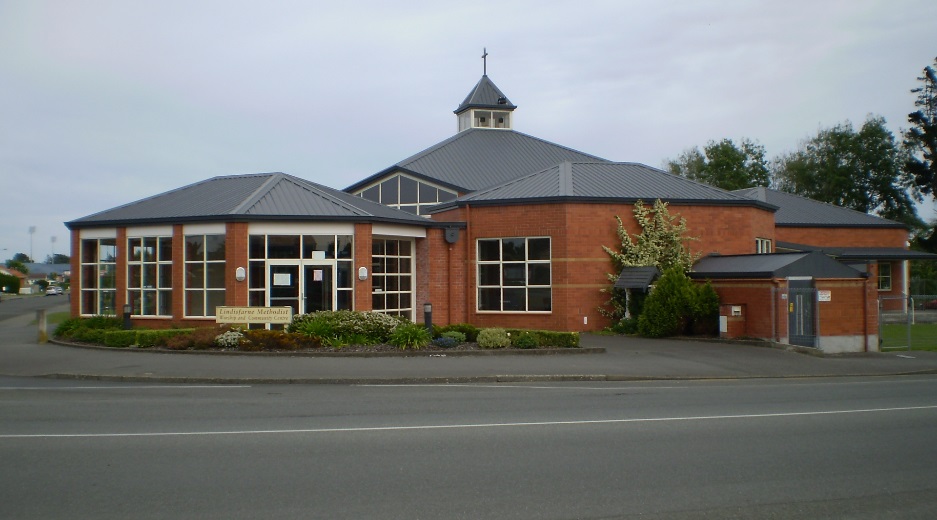 Sunday June 5th 201610.00am: Lindisfarne Communion Service with Reverend Peter Taylor.Parish Lunch to Follow.1.00pm: Tongan Service.PRAYER Father of all mankind, make the roofs of our homes wide enough for all opinions. Oil the doors of our houses, so they open easily to friend and stranger, and set such a table in our houses, that our whole families may speak kindly and freely around them.Amen.Ladies Evening Group (LEGS)The Annual General Meeting will be held at Lindisfarne  on 7 June, commencing  at 7.00pm. This will be followed by dinner.All members will be rung for catering confirmation.Contact Daphne 2175531.Friday Club meets this week 4.30 – 6.30ish pm. Helpers are always welcome. See Dorothy if you would like to help with the meal. See Margaret to help with the children’s activity. Or just come anyway!Meeting InvitationGrace Presbyterian Church, corner of Centre and Morton Streetsinvites church members to have morning tea together with them on Tuesday 7th June at 10.00am.Margaret Willan (NZ Mobiliser for European Christian Mission) will speak. Margaret has recently spent some months in the UK and will bring news of God’s work in European countries.Movie NewsFilm Irreplaceable                                                           Focus on the Family NZ will be holding a special premiere screening of its powerful new documentary movie Irreplaceable in Invercargill and you're invited to attend.                                                                             Irreplaceable explores the profound importance of marriage and family for individuals and societies, and it features a Kiwi host who travels the world to interview experts, families and others about these important issues.                                                        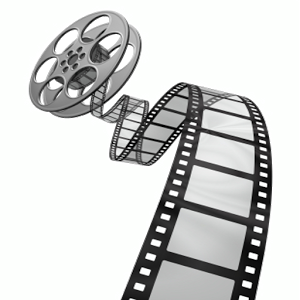   Entry is free, but you must register online to book your seat(s)!                                     The time is 6:45pm, Wednesday 8 June, at Reading Cinemas, 29 Dee Street                 All details are found online (including registration) at: www.family.org.nzEnjoyable Old-time Movie Theatre Visit.Twenty-six people thoroughly enjoyed their visit to the Awarua Communications Museum and its little movie theatre last Sunday afternoon.  Special thanks to Brendon and Rebecca for hosting us and sharing their expertise, and to Sharon for driving the van.ROSTER FOR SUNDAY DUTIESDuties TodayCommunion: Beth Gibbs, Verna Eason.Parish Lunch: Judith Stevens, Fay Brown.CENTRE DUTIESSOME INVERCARGILL PARISH KEY PERSONNELLindisfarne CalendarLindisfarne CalendarLindisfarne CalendarSunday 5th June10.00am1.00pmLindisfarne Communion  Service with Reverend Peter Taylor. Parish Lunch to follow.Tongan Service.Tuesday 7th9.00am9.00am3.30pm7.00pmInvercargill Probus Club.Presbyter and Parish Stewards.Story Room.Ladies Evening Group. ( Notice below.)Wednesday 8th7.00pm7.30pmNorth Invercargill BowlsChoir Practice.Thursday 9th8.30am10.00am11.00am1.30pm7.00pm7.00pmChild Matters.Craft Circle.Cargill Rest Home Service  with Reverend Peter TaylorSit and Be Fit.Blues Bowls.South City Choir.Friday 10th4.30pmFriday Club.Sunday 12th June10.00am10.00am1.00pm1.00pm.2.00pmLindisfarne Service with Reverend Peter Taylor. Bluff Service with Nicol Macfarlane.Tongan Service.Fijian Service.Peacehaven Service.Sunday5th June12th June19th June26th JuneDOOR ANDWELCOMEEvelyn and Neil CruickshankNoeline and Findlay CollieVerna EasonRaewyn BirssTony WestonNicol MacfarlaneVAN DRIVERFindlay CollieIan FindlayDaphne SalterMurray GibbsFLOWERS Ita SafoleBev. RobinsonBetty SnellMags KellyMORNING TEANoeline and Findlay CollieSharon TaylorSusanne StaplesCarolyn McDonaldJudith DayMags KellyBetty SnellNOTICESEddie BremerBetty SnellMuriel McCullochEddie BremerCRECHE                                  Amanda HareDorothy  KingBeth GibbsDorothy KingKIDS KLUBHolidayBetty SnellBetty SnellBetty SnellWEEK OFLAWNSSECURITY6th June - 12th JuneIan FindlayHartley Hare13th June -19th JuneChris McDonaldJoe Wilson20th June - 26th JuneNeil SalterDaphne Salter27th June – 3rd JulyLester DeanCam McCullochMinister               Reverend Peter Taylor     216-0281  Minister               Reverend Peter Taylor     216-0281  Minister               Reverend Peter Taylor     216-0281  Minister               Reverend Peter Taylor     216-0281  Minister               Reverend Peter Taylor     216-0281  Minister               Reverend Peter Taylor     216-0281                                              Parish Secretary       Carolyn Weston                                             Parish Secretary       Carolyn Weston                                             Parish Secretary       Carolyn Weston                                             Parish Secretary       Carolyn Weston                                             Parish Secretary       Carolyn Weston                                             Parish Secretary       Carolyn Weston Parish Stewards  Betty Snell   Eddie Bremer   Muriel McCulloch    Betty Snell   Eddie Bremer   Muriel McCulloch    Betty Snell   Eddie Bremer   Muriel McCulloch    Betty Snell   Eddie Bremer   Muriel McCulloch    Betty Snell   Eddie Bremer   Muriel McCulloch  Parish Council Chairman    Reverend Peter TaylorParish Council Chairman    Reverend Peter TaylorParish Council Chairman    Reverend Peter TaylorParish Council Chairman    Reverend Peter TaylorParish Council Chairman    Reverend Peter TaylorTreasurer  David Little   Parish Council-Congregational RepresentativesParish Council-Congregational RepresentativesParish Council-Congregational RepresentativesParish Council-Congregational RepresentativesMargaret Brass    Mags Kelly           Margaret Brass    Mags Kelly           Prayer Chain Co-ordinatorsPrayer Chain Co-ordinatorsPrayer Chain Co-ordinatorsJoan and Murray Farley.  Joan and Murray Farley.  Joan and Murray Farley.  Bulletin EditorsBulletin Editors Peter Lankshear       Margaret Brass         Peter Lankshear       Margaret Brass         Peter Lankshear       Margaret Brass         Peter Lankshear       Margaret Brass                                                Affordables Shop Manager     Carolyn   216-9676                                        Affordables Shop Manager     Carolyn   216-9676                                        Affordables Shop Manager     Carolyn   216-9676                                        Affordables Shop Manager     Carolyn   216-9676                                        Affordables Shop Manager     Carolyn   216-9676                                        Affordables Shop Manager     Carolyn   216-9676